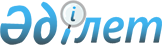 О внесении изменений в решение маслихата города Актобе от 22 декабря 2020 года № 617 "Об утверждении бюджета города Актобе на 2021-2023 годы"
					
			С истёкшим сроком
			
			
		
					Решение маслихата города Актобе Актюбинской области от 7 июня 2021 года № 70. Зарегистрирован в Министерстве юстиции Республики Казахстан 22 июня 2021 года № 23146. Прекращено действие в связи с истечением срока
      РЕШИЛ:
      1. Внести в решение маслихата города Актобе от 22 декабря 2020 года № 617 "Об утверждении бюджета города Актобе на 2021 – 2023 годы" (зарегистрированное в Реестре государственной регистрации нормативных правовых актов за № 7855) следующие изменения:
      пункт 1 изложить в новой редакции:
      "1. Утвердить бюджет города Актобе на 2021 - 2023 годы согласно приложениям 1, 2 и 3 соответственно, в том числе на 2021 год в следующих объемах: 
      1) доходы – 68 558 681,9 тысяч тенге, в том числе:
      налоговые поступления – 44 055 718 тысяч тенге;
      неналоговые поступления – 414 688,5 тысяч тенге;
      поступления от продажи основного капитала – 724 655,4 тысяч тенге;
      поступления трансфертов – 23 363 620 тысяч тенге;
      2) затраты – 74 649 032,5 тысяч тенге;
      3) чистое бюджетное кредитование – 10 000 тысяч тенге, в том числе:
      бюджетные кредиты – 10 000 тысяч тенге;
      погашение бюджетных кредитов – 0 тенге;
      4) сальдо по операциям с финансовыми активами – 812 010 тысяч тенге, в том числе: 
      приобретение финансовых активов – 812 010 тысяч тенге;
      поступления от продажи финансовых активов государства – 0 тенге;
      5) дефицит (профицит) бюджета – - 6 912 360,6 тысяч тенге;
      6) финансирование дефицита (использование профицита) бюджета – 6 912 360,6 тысяч тенге, в том числе:
      поступления займов – 4 481 604 тысяч тенге;
      погашение займов – 5 828 657 тысяч тенге;
      используемые остатки бюджетных средств – 8 259 413,6 тысяч тенге.".
      2. Приложения 1, 2, 3, 4, 5 к указанному решению изложить в новой редакции согласно приложениям 1, 2, 3, 4, 5 к настоящему решению.
      3. Настоящее решение вводится в действие с 1 января 2021 года. Бюджет города Актобе на 2021 год Бюджет города Актобе на 2022 год Бюджет города Актобе на 2023 год Целевые трансферты и бюджетные кредиты из республиканского бюджета на 2021 год Целевые трансферты и бюджетные кредиты из областного бюджета на 2021 год
					© 2012. РГП на ПХВ «Институт законодательства и правовой информации Республики Казахстан» Министерства юстиции Республики Казахстан
				
      Председатель сессии маслихата города Актобе 

Д. Хусаинов

      Секретарь маслихата города Актобе 

А. Даржанова
Приложение 1 к решению маслихата города Актобе от 7 июня 2021 года № 70Приложение 1 к решению маслихата города Актобе от 22 декабря 2020 года № 617
Категория
Категория
Категория
Категория
Сумма, тысяч тенге
Класс
Класс
Класс
Сумма, тысяч тенге
Подкласс
Подкласс
Сумма, тысяч тенге
Наименование доходов
Сумма, тысяч тенге
1
2
3
4
5
I. Доходы
68 558 681,9
1
Налоговые поступления
44 055 718
01
Подоходный налог
23 106 417,3
1
Корпоративный подоходный налог
14 218 846,8
2
Индивидуальный подоходный налог
8 887 570,5
03
Социальный налог
7 225 442
1
Социальный налог
7 225 442
04
Налоги на собственность
7 750 153,4
1
Налоги на имущество
5 252 877,3
3
Земельный налог
464 258
4
Налог на транспортные средства
2 033 018,1
05
Внутренние налоги на товары, работы и услуги
5 561 584,3
2
Акцизы
4 350 853,3
3
Поступления за использование природных и других ресурсов
332 676
4
Сборы за ведение предпринимательской и профессиональной деятельности
878 055
08
Обязательные платежи, взимаемые за совершение юридически значимых действий и (или) выдачу документов уполномоченными на то государственными органами или должностными лицами
412 121
1
Государственная пошлина
412 121
2
Неналоговые поступления
414 688,5
01
Доходы от государственной собственности
298 175,5
1
Поступления части чистого дохода государственных предприятий
190 162,5
5
Доходы от аренды имущества, находящегося в государственной собственности
105 186
7
Вознаграждения по кредитам, выданным из государственного бюджета
827
9
Прочие доходы от государственной собственности
2000
04
Штрафы, пени, санкции, взыскания, налагаемые государственными учреждениями, финансируемыми из государственного бюджета, а также содержащимися и финансируемыми из бюджета (сметы расходов) Национального Банка Республики Казахстан
5 000
1
Штрафы, пени, санкции, взыскания, налагаемые государственными учреждениями, финансируемыми из государственного бюджета, а также содержащимися и финансируемыми из бюджета (сметы расходов) Национального Банка Республики Казахстан, за исключением поступлений от организаций нефтяного сектора и в Фонд компенсации потерпевшим
5 000
06
Прочие неналоговые поступления
111 513
1
Прочие неналоговые поступления
111 513
3
Поступления от продажи основного капитала
724 655,4
01
Продажа государственного имущества, закрепленного за государственными учреждениями
324 655,4
1
Продажа государственного имущества, закрепленного за государственными учреждениями
324 655,4
03
Продажа земли и нематериальных активов
400 000
1
Продажа земли
250 000
2
Продажа нематериальных активов
150 000
4
Поступления трансфертов
23 363 620
02
Трансферты из вышестоящих органов государственного управления
23 363 620
2
Трансферты из областного бюджета
23 363 620
Функциональная группа
Функциональная группа
Функциональная группа
Функциональная группа
Функциональная группа
Сумма, тысяч тенге
Функциональная подгруппа
Функциональная подгруппа
Функциональная подгруппа
Функциональная подгруппа
Сумма, тысяч тенге
Администратор бюджетных программ
Администратор бюджетных программ
Администратор бюджетных программ
Сумма, тысяч тенге
Бюджетная программа
Бюджетная программа
Сумма, тысяч тенге
Наименование расходов
Сумма, тысяч тенге
II. Затраты
74 649 032,5
01
Государственные услуги общего характера
1 387 636,3
1
Представительные, исполнительные и другие органы, выполняющие общие функции государственного управления
936 386,3
112
Аппарат маслихата района (города областного значения)
36 472,5
001
Услуги по обеспечению деятельности маслихата района (города областного значения)
35 517
003
Капитальные расходы государственного органа
955,5
122
Аппарат акима района (города областного значения)
667 246,8
001
Услуги по обеспечению деятельности акима района (города областного значения)
601 793,8
003
Капитальные расходы государственного органа
11 727
009
Капитальные расходы подведомственных государственных учреждений и организаций
53 726
123
Аппарат акима района в городе
232 667
001
Услуги по обеспечению деятельности акима района в городе
232 667
2
Финансовая деятельность
39 077
459
Отдел экономики и финансов района (города областного значения)
19 475
003
Проведение оценки имущества в целях налогообложения
17 207
010
Приватизация, управление коммунальным имуществом, постприватизационная деятельность и регулирование споров, связанных с этим
2 268
805
Отдел государственных закупок района (города областного значения)
19 602
001
Услуги по реализации государственной политики в области государственных закупок на местном уровне
19 465
003
Капитальные расходы государственного органа
137
5
Планирование и статистическая деятельность
17 048
459
Отдел экономики и финансов района (города областного значения)
17 048
061
Экспертиза и оценка документации по вопросам бюджетных инвестиций и государственно-частного партнерства, в том числе концессии
17 048
9
Прочие государственные услуги общего характера
395 125
458
Отдел жилищно-коммунального хозяйства, пассажирского транспорта и автомобильных дорог района (города областного значения)
274 103
001
Услуги по реализации государственной политики на местном уровне в области жилищно-коммунального хозяйства, пассажирского транспорта и автомобильных дорог
125 023
013
Капитальные расходы государственного органа
3 480
067
Капитальные расходы подведомственных государственных учреждений и организаций
145 600
459
Отдел экономики и финансов района (города областного значения)
116 022
001
Услуги по реализации государственной политики в области формирования и развития экономической политики, государственного планирования, исполнения бюджета и управления коммунальной собственностью района (города областного значения)
107 502
015
Капитальные расходы государственного органа
8 520
467
Отдел строительства района (города областного значения)
5 000
040
Развитие объектов государственных органов
5 000
02
Оборона
96 085
1
Военные нужды
48 204
122
Аппарат акима района (города областного значения)
48 204
005
Мероприятия в рамках исполнения всеобщей воинской обязанности
48 204
2
Организация работы по чрезвычайным ситуациям
47 881
122
Аппарат акима района (города областного значения)
47 881
006
Предупреждение и ликвидация чрезвычайных ситуаций масштаба района (города областного значения)
13 577
007
Мероприятия по профилактике и тушению степных пожаров районного (городского) масштаба, а также пожаров в населенных пунктах, в которых не созданы органы государственной противопожарной службы
34 304
03
Общественный порядок, безопасность, правовая, судебная, уголовно-исполнительная деятельность
759 724,2
9
Прочие услуги в области общественного порядка и безопасности
759 724,2
458
Отдел жилищно-коммунального хозяйства, пассажирского транспорта и автомобильных дорог района (города областного значения)
682 389,2
021
Обеспечение безопасности дорожного движения в населенных пунктах
682 389,2
499
Отдел регистрации актов гражданского состояния района (города областного значения)
77 335
001
Услуги по реализации государственной политики на местном уровне в области регистрации актов гражданского состояния
77 335
06
Социальная помощь и социальное обеспечение
8 980 598
1
Социальное обеспечение
3 236 228
451
Отдел занятости и социальных программ района (города областного значения)
3 236 228
005
Государственная адресная социальная помощь
3 236 228
2
Социальная помощь
5 035 043,8
451
Отдел занятости и социальных программ района (города областного значения)
5 035 043,8
002
Программа занятости
1 162 582
006
Оказание жилищной помощи
4 243
007
Социальная помощь отдельным категориям нуждающихся граждан по решениям местных представительных органов
1 291 730
013
Социальная адаптация лиц, не имеющих определенного местожительства
113 308
014
Оказание социальной помощи нуждающимся гражданам на дому
221 369
015
Территориальные центры социального обслуживания пенсионеров и инвалидов
43 124,8
017
Обеспечение нуждающихся инвалидов обязательными гигиеническими средствами и предоставление услуг специалистами жестового языка, индивидуальными помощниками в соответствии с индивидуальной программой реабилитации инвалида
2 112 223
023
Обеспечение деятельности центров занятости населения
86 464
9
Прочие услуги в области социальной помощи и
социального обеспечения
709 326,2
451
Отдел занятости и социальных программ района (города областного значения)
709 326,2
001
Услуги по реализации государственной политики на местном уровне в области обеспечения занятости и реализации социальных программ для населения
113 807,5
011
Оплата услуг по зачислению, выплате и доставке пособий и других социальных выплат
19 238
050
Обеспечение прав и улучшение качества жизни инвалидов в Республике Казахстан
83 034
054
Размещение государственного социального заказа в неправительственных организациях
167 845,7
067
Капитальные расходы подведомственных государственных учреждений и организаций
25 401
094
Предоставление жилищных сертификатов как социальная помощь
300 000
07
Жилищно-коммунальное хозяйство
24 080 457,7
1
Жилищное хозяйство
11 451 294,8
458
Отдел жилищно-коммунального хозяйства, пассажирского транспорта и автомобильных дорог района (города областного значения)
2 650 289,1
033
Проектирование, развитие и (или) обустройство инженерно-коммуникационной инфраструктуры
2 650 289,1
467
Отдел строительства района (города областного значения)
8 740 260,7
003
Проектирование и (или) строительство, реконструкция жилья коммунального жилищного фонда
8 131 773,6
004
Проектирование, развитие и (или) обустройство инженерно-коммуникационной инфраструктуры
25 287,1
098
Приобретение жилья коммунального жилищного фонда
583 200
479
Отдел жилищной инспекции района (города областного значения)
37 593
001
Услуги по реализации государственной политики на местном уровне в области жилищного фонда
35 792
005
Капитальные расходы государственного органа
1 801
491
Отдел жилищных отношений района (города областного значения)
23 152
001
Услуги по реализации государственной политики на местном уровне в области жилищного фонда
22 503
003
Капитальные расходы государственного органа
319
006
Обеспечение жильем отдельных категорий граждан
330
2
Коммунальное хозяйство
6 199 140,7
458
Отдел жилищно-коммунального хозяйства, пассажирского транспорта и автомобильных дорог района (города областного значения)
5 892 607,4
012
Функционирование системы водоснабжения и водоотведения
652 846
026
Организация эксплуатации тепловых сетей, находящихся в коммунальной собственности районов (городов областного значения)
233 098,9
027
Организация эксплуатации сетей газификации, находящихся в коммунальной собственности районов (городов областного значения)
63 152
028
Развитие коммунального хозяйства
787 003,5
029
Развитие системы водоснабжения и водоотведения
4 145 207
048
Развитие благоустройства городов и населенных пунктов
11 300
467
Отдел строительства района (города областного значения)
306 533,3
005
Развитие коммунального хозяйства
104 217,6
007
Развитие благоустройства городов и населенных пунктов
202 315,7
3
Благоустройство населенных пунктов
6 430 022,2
123
Аппарат акима района в городе
902 567,8
009
Обеспечение санитарии населенных пунктов
793 023,1
011
Благоустройство и озеленение населенных пунктов
109 544,7
458
Отдел жилищно-коммунального хозяйства, пассажирского транспорта и автомобильных дорог района (города областного значения)
5 527 454,4
015
Освещение улиц в населенных пунктах
2 222 693
016
Обеспечение санитарии населенных пунктов
149 400,8
017
Содержание мест захоронений и захоронение безродных
2 630,4
018
Благоустройство и озеленение населенных пунктов
3 152 730,2
08
Культура, спорт, туризм и информационное пространство
1 325 459,7
1
Деятельность в области культуры
696 541,7
455
Отдел культуры и развития языков района (города областного значения)
622 662,7
003
Поддержка культурно-досуговой работы
622 662,7
467
Отдел строительства района (города областного значения)
73 879
011
Развитие объектов культуры
73 879
2
Спорт
80 835,2
465
Отдел физической культуры и спорта района (города областного значения)
57 164
001
Услуги по реализации государственной политики на местном уровне в сфере физической культуры и спорта
20 284
006
Проведение спортивных соревнований на районном (города областного значения) уровне
18 440
007
Подготовка и участие членов сборных команд района (города областного значения) по различным видам спорта на областных спортивных соревнованиях
18 440
467
Отдел строительства района (города областного значения)
23 671,2
008
Развитие объектов спорта
23 671,2
3
Информационное пространство
205 281
455
Отдел культуры и развития языков района (города областного значения)
106 386
006
Функционирование районных (городских) библиотек
104 886
007
Развитие государственного языка и других языков народа Казахстана
1 500
456
Отдел внутренней политики района (города областного значения)
98 895
002
Услуги по проведению государственной информационной политики
98 895
9
Прочие услуги по организации культуры, спорта, туризма и информационного пространства
342 801,8
455
Отдел культуры и развития языков района (города областного значения)
254 458,8
001
Услуги по реализации государственной политики на местном уровне в области развития языков и культуры
20 900
010
Капитальные расходы государственного органа
924,6
032
Капитальные расходы подведомственных государственных учреждений и организаций
232 634,2
456
Отдел внутренней политики района (города областного значения)
88 343
001
Услуги по реализации государственной политики на местном уровне в области информации, укрепления государственности и формирования социального оптимизма граждан
72 391
003
Реализация мероприятий в сфере молодежной политики
15 952
09
Топливно-энергетический комплекс и недропользование
65 274
1
Топливо и энергетика
65 274
467
Отдел строительства района (города областного значения)
65 274
009
Развитие теплоэнергетической системы
65 274
10
Сельское, водное, лесное, рыбное хозяйство, особо охраняемые природные территории, охрана окружающей среды и животного мира, земельные отношения
180 213
1
Сельское хозяйство
16 270
462
Отдел сельского хозяйства района (города областного значения)
16 270
001
Услуги по реализации государственной политики на местном уровне в сфере сельского хозяйства
16 270
2
Водное хозяйство
15 000
458
Отдел жилищно-коммунального хозяйства, пассажирского транспорта и автомобильных дорог района (города областного значения)
15 000
069
Увеличение водности поверхностных водных ресурсов
15 000
6
Земельные отношения
148 943
463
Отдел земельных отношений района (города областного значения)
148 943
001
Услуги по реализации государственной политики в области регулирования земельных отношений на территории района (города областного значения)
76 486
004
Организация работ по зонированию земель
12 777
006
Землеустройство, проводимое при установлении границ районов, городов областного значения, районного значения, сельских округов, поселков, сел
56 560
007
Капитальные расходы государственного органа
1 560
032
Капитальные расходы подведомственных государственных учреждений и организаций
1 560
11
Промышленность, архитектурная, градостроительная и строительная деятельность
366 419
2
Архитектурная, градостроительная и строительная деятельность
366 419
467
Отдел строительства района (города областного значения)
205 500
001
Услуги по реализации государственной политики на местном уровне в области строительства
205 500
468
Отдел архитектуры и градостроительства района (города областного значения)
160 919
001
Услуги по реализации государственной политики в области архитектуры и градостроительства на местном уровне
76 279
003
Разработка схем градостроительного развития территории района и генеральных планов населенных пунктов
84 640
12
Транспорт и коммуникации
10 121 546
1
Автомобильный транспорт
10 055 546
458
Отдел жилищно-коммунального хозяйства, пассажирского транспорта и автомобильных дорог района (города областного значения)
10 055 546
022
Развитие транспортной инфраструктуры
3 297 989,5
023
Обеспечение функционирования автомобильных дорог
1 656 635,9
045
Капитальный и средний ремонт автомобильных дорог районного значения и улиц населенных пунктов
5 100 920,6
9
Прочие услуги в сфере транспорта и коммуникаций
66 000
458
Отдел жилищно-коммунального хозяйства, пассажирского транспорта и автомобильных дорог района (города областного значения)
66 000
024
Организация внутрипоселковых (внутригородских), пригородных и внутрирайонных общественных пассажирских перевозок
66 000
13
Прочие
758 210,5
3
Поддержка предпринимательской деятельности и защита конкуренции
42 751,8
469
Отдел предпринимательства района (города областного значения)
42 751,8
001
Услуги по реализации государственной политики на местном уровне в области развития предпринимательства
27 765,4
003
Поддержка предпринимательской деятельности
12 400
004
Капитальные расходы государственного органа
2 586,4
9
Прочие
715 458,7
459
Отдел экономики и финансов района (города областного значения)
715 458,7
012
Резерв местного исполнительного органа района (города областного значения)
715 458,7
14
Обслуживание долга
1 305 700
1
Обслуживание долга
1 305 700
459
Отдел экономики и финансов района (города областного значения)
1 305 700
021
Обслуживание долга местных исполнительных органов по выплате вознаграждений и иных платежей по займам из областного бюджета
1 305 700
15
Трансферты
25 221 709,1
1
Трансферты
25 221 709,1
459
Отдел экономики и финансов района (города областного значения)
25 221 709,1
006
Возврат неиспользованных (недоиспользованных) целевых трансфертов
100 402,1
007
Бюджетные изъятия
2 122 000
024
Целевые текущие трансферты из нижестоящего бюджета на компенсацию потерь вышестоящего бюджета в связи с изменением законодательства
22 999 307
III. Чистое бюджетное кредитование
10 000
Бюджетные кредиты
10 000
06
Социальная помощь и социальное обеспечение
10 000
9
Прочие услуги в области социальной помощи и социального обеспечения
10 000
451
Отдел занятости и социальных программ района (города областного значения)
10 000
095
Бюджетные кредиты для предоставления жилищных сертификатов как социальная поддержка
10 000
Погашение бюджетных кредитов
0
IV. Сальдо по операциям с финансовыми активами
812 010
Приобретение финансовых активов
812 010
Поступления от продажи финансовых активов государства
0
07
Жилищно-коммунальное хозяйство
410 920
1
Жилищное хозяйство
410 920
458
Отдел жилищно-коммунального хозяйства, пассажирского транспорта и автомобильных дорог района (города областного значения)
410 920
054
Увеличение уставного капитала субъектов квазигосударственного сектора в рамках содействия устойчивому развитию и росту Республики Казахстан
410 920
13
Прочие
401 090
9
Прочие
401 090
458
Отдел жилищно-коммунального хозяйства, пассажирского транспорта и автомобильных дорог района (города областного значения)
401 090
065
Формирование или увеличение уставного капитала юридических лиц
401 090
V. Дефицит (профицит) бюджета
-6 912 360,6
VI. Финансирование дефицита (использование профицита) бюджета
6 912 360,6
7
Поступления займов
4 481 604
01
Внутренние государственные займы
4 481 604
2
Договоры займа
4 481 604
03
Займы, получаемые местным исполнительным органом района (города областного значения)
4 481 604
16
Погашение займов
5 828 657
1
Погашение займов
5 828 657
459
Отдел экономики и финансов района (города областного значения)
5 828 657
005
Погашение долга местного исполнительного органа перед вышестоящим бюджетом
5 828 657
8
Используемые остатки бюджетных средств
8 259 413,6
01
Остатки бюджетных средств
8 259 413,6
1
Свободные остатки бюджетных средств
8 259 413,6
01
Свободные остатки бюджетных средств
8 259 413,6Приложение 2 к решению маслихата города Актобе от 7 июня 2021 года № 70Приложение 2 к решению маслихата города Актобе от 22 декабря 2020 года № 617
Категория
Категория
Категория
Категория
Сумма, тысяч тенге
Класс
Класс
Класс
Сумма, тысяч тенге
Подкласс
Подкласс
Сумма, тысяч тенге
Наименование доходов
Сумма, тысяч тенге
1
2
3
4
5
I. Доходы
53 037 796
1
Налоговые поступления
42 051 578
01
Подоходный налог
22 096 713
1
Корпоративный подоходный налог
13 318 480
2
Индивидуальный подоходный налог
8 778 233
03
Социальный налог
6 472 600
1
Социальный налог
6 472 600
04
Налоги на собственность
7 784 673
1
Налоги на имущество
5 281 820
3
Земельный налог
469 428
4
Налог на транспортные средства
2 033 425
05
Внутренние налоги на товары, работы и услуги
5 264 865
2
Акцизы
3 993 596
3
Поступления за использование природных и других ресурсов
349 311
4
Сборы за ведение предпринимательской и профессиональной деятельности
921 958
08
Обязательные платежи, взимаемые за совершение юридически значимых действий и (или) выдачу документов уполномоченными на то государственными органами или должностными лицами
432 727
1
Государственная пошлина
432 727
2
Неналоговые поступления
231 516
01
Доходы от государственной собственности
109 427
5
Доходы от аренды имущества, находящегося в государственной собственности
106 600
7
Вознаграждения по кредитам, выданным из государственного бюджета
827
9
Прочие доходы от государственной собственности
2 000
04
Штрафы, пени, санкции, взыскания, налагаемые государственными учреждениями, финансируемыми из государственного бюджета, а также содержащимися и финансируемыми из бюджета (сметы расходов) Национального Банка Республики Казахстан
5 000
1
Штрафы, пени, санкции, взыскания, налагаемые государственными учреждениями, финансируемыми из государственного бюджета, а также содержащимися и финансируемыми из бюджета (сметы расходов) Национального Банка Республики Казахстан, за исключением поступлений от организаций нефтяного сектора и в Фонд компенсации потерпевшим
5 000
06
Прочие неналоговые поступления
117 089
1
Прочие неналоговые поступления
117 089
3
Поступления от продажи основного капитала
10 080 000
01
Продажа государственного имущества, закрепленного за государственными учреждениями
9 630 000
1
Продажа государственного имущества, закрепленного за государственными учреждениями
9 630 000
03
Продажа земли и нематериальных активов
450 000
1
Продажа земли
300 000
2
Продажа нематериальных активов
150 000
4
Поступления трансфертов
674 702
02
Трансферты из вышестоящих органов государственного управления
674 702
2
Трансферты из областного бюджета
674 702
Функциональная группа
Функциональная группа
Функциональная группа
Функциональная группа
Функциональная группа
Сумма, тысяч тенге
Функциональная подгруппа
Функциональная подгруппа
Функциональная подгруппа
Функциональная подгруппа
Сумма, тысяч тенге
Администратор бюджетных программ
Администратор бюджетных программ
Администратор бюджетных программ
Сумма, тысяч тенге
Бюджетная программа
Бюджетная программа
Сумма, тысяч тенге
Наименование расходов
Сумма, тысяч тенге
II. Затраты
41 418 897
01
Государственные услуги общего характера
1 122 876
1
Представительные, исполнительные и другие органы, выполняющие общие функции государственного управления
830 534
112
Аппарат маслихата района (города областного значения)
39 229
001
Услуги по обеспечению деятельности маслихата района (города областного значения)
39 229
122
Аппарат акима района (города областного значения)
559 886
001
Услуги по обеспечению деятельности акима района (города областного значения)
559 886
123
Аппарат акима района в городе
231 419
001
Услуги по обеспечению деятельности акима района в городе
231 419
2
Финансовая деятельность
40 060
459
Отдел экономики и финансов района (города областного значения)
20 305
003
Проведение оценки имущества в целях налогообложения
17 900
010
Приватизация, управление коммунальным имуществом, постприватизационная деятельность и регулирование споров, связанных с этим
2 405
805
Отдел государственных закупок района (города областного значения)
19 755
001
Услуги по реализации государственной политики в области государственных закупок на местном уровне
19 755
5
Планирование и статистическая деятельность
10 000
459
Отдел экономики и финансов района (города областного значения)
10 000
061
Экспертиза и оценка документации по вопросам бюджетных инвестиций и государственно-частного партнерства, в том числе концессии
10 000
9
Прочие государственные услуги общего характера
242 282
458
Отдел жилищно-коммунального хозяйства, пассажирского транспорта и автомобильных дорог района (города областного значения)
141 740
001
Услуги по реализации государственной политики на местном уровне в области жилищно-коммунального хозяйства, пассажирского транспорта и автомобильных дорог
138 260
013
Капитальные расходы государственного органа
3 480
459
Отдел экономики и финансов района (города областного значения)
100 542
001
Услуги по реализации государственной политики в области формирования и развития экономической политики, государственного планирования, исполнения бюджета и управления коммунальной собственностью района (города областного значения)
100 542
02
Оборона
48 360
1
Военные нужды
35 619
122
Аппарат акима района (города областного значения)
35 619
005
Мероприятия в рамках исполнения всеобщей воинской обязанности
35 619
2
Организация работы по чрезвычайным ситуациям
12 741
122
Аппарат акима района (города областного значения)
12 741
006
Предупреждение и ликвидация чрезвычайных ситуаций масштаба района (города областного значения)
10 672
007
Мероприятия по профилактике и тушению степных пожаров районного (городского) масштаба, а также пожаров в населенных пунктах, в которых не созданы органы государственной противопожарной службы
2 069
03
Общественный порядок, безопасность, правовая, судебная, уголовно-исполнительная деятельность
612 011
9
Прочие услуги в области общественного порядка и безопасности
612 011
458
Отдел жилищно-коммунального хозяйства, пассажирского транспорта и автомобильных дорог района (города областного значения)
532 904
021
Обеспечение безопасности дорожного движения в населенных пунктах
532 904
499
Отдел регистрации актов гражданского состояния района (города областного значения)
79 107
001
Услуги по реализации государственной политики на местном уровне в области регистрации актов гражданского состояния
79 107
06
Социальная помощь и социальное обеспечение
3 634 894
1
Социальное обеспечение
333 873
451
Отдел занятости и социальных программ района (города областного значения)
333 873
005
Государственная адресная социальная помощь
333 873
2
Социальная помощь
3 095 786
451
Отдел занятости и социальных программ района (города областного значения)
3 095 786
002
Программа занятости
599 615
006
Оказание жилищной помощи
6 700
007
Социальная помощь отдельным категориям нуждающихся граждан по решениям местных представительных органов
1 345 415
013
Социальная адаптация лиц, не имеющих определенного местожительства
107 506
014
Оказание социальной помощи нуждающимся гражданам на дому
182 779
017
Обеспечение нуждающихся инвалидов обязательными гигиеническими средствами и предоставление услуг специалистами жестового языка, индивидуальными помощниками в соответствии с индивидуальной программой реабилитации инвалида
770 856
023
Обеспечение деятельности центров занятости населения
82 915
9
Прочие услуги в области социальной помощи и
социального обеспечения
205 235
451
Отдел занятости и социальных программ района (города областного значения)
205 235
001
Услуги по реализации государственной политики на местном уровне в области обеспечения занятости и реализации социальных программ для населения
74 448
011
Оплата услуг по зачислению, выплате и доставке пособий и других социальных выплат
20 392
050
Обеспечение прав и улучшение качества жизни инвалидов в Республике Казахстан
83 864
054
Размещение государственного социального заказа в неправительственных организациях
26 531
07
Жилищно-коммунальное хозяйство
3 739 772
1
Жилищное хозяйство
236 431
467
Отдел строительства района (города областного значения)
193 180
003
Проектирование и (или) строительство, реконструкция жилья коммунального жилищного фонда
186 702
004
Проектирование, развитие и (или) обустройство инженерно-коммуникационной инфраструктуры
6 478
479
Отдел жилищной инспекции района (города областного значения)
20 044
001
Услуги по реализации государственной политики на местном уровне в области жилищного фонда
20 044
491
Отдел жилищных отношений района (города областного значения)
23 207
001
Услуги по реализации государственной политики на местном уровне в области жилищного фонда
22 877
006
Обеспечение жильем отдельных категорий граждан
330
2
Коммунальное хозяйство
177 281
458
Отдел жилищно-коммунального хозяйства, пассажирского транспорта и автомобильных дорог района (города областного значения)
160 219
012
Функционирование системы водоснабжения и водоотведения
42 088
027
Организация эксплуатации сетей газификации, находящихся в коммунальной собственности районов (городов областного значения)
63 152
029
Развитие системы водоснабжения и водоотведения
54 979
467
Отдел строительства района (города областного значения)
17 062
005
Развитие коммунального хозяйства
17 062
3
Благоустройство населенных пунктов
3 326 060
123
Аппарат акима района в городе
970 250
009
Обеспечение санитарии населенных пунктов
846 230
011
Благоустройство и озеленение населенных пунктов
124 020
458
Отдел жилищно-коммунального хозяйства, пассажирского транспорта и автомобильных дорог района (города областного значения)
2 355 810
015
Освещение улиц в населенных пунктах
786 160
016
Обеспечение санитарии населенных пунктов
122 344
017
Содержание мест захоронений и захоронение безродных
5 000
018
Благоустройство и озеленение населенных пунктов
1 442 306
08
Культура, спорт, туризм и информационное пространство
748 467
1
Деятельность в области культуры
458 573
455
Отдел культуры и развития языков района (города областного значения)
443 167
003
Поддержка культурно-досуговой работы
443 167
467
Отдел строительства района (города областного значения)
15 406
011
Развитие объектов культуры
15 406
2
Спорт
68 347
465
Отдел физической культуры и спорта района (города областного значения)
59 910
001
Услуги по реализации государственной политики на местном уровне в сфере физической культуры и спорта
20 448
006
Проведение спортивных соревнований на районном (города областного значения) уровне
19 731
007
Подготовка и участие членов сборных команд района (города областного значения) по различным видам спорта на областных спортивных соревнованиях
19 731
467
Отдел строительства района (города областного значения)
8 437
008
Развитие объектов спорта
8 437
3
Информационное пространство
139 920
455
Отдел культуры и развития языков района (города областного значения)
89 072
006
Функционирование районных (городских) библиотек
89 072
456
Отдел внутренней политики района (города областного значения)
50 848
002
Услуги по проведению государственной информационной политики
50 848
9
Прочие услуги по организации культуры, спорта, туризма и информационного пространства
81 627
455
Отдел культуры и развития языков района (города областного значения)
24 589
001
Услуги по реализации государственной политики на местном уровне в области развития языков и культуры
20 789
032
Капитальные расходы подведомственных государственных учреждений и организаций
3 800
456
Отдел внутренней политики района (города областного значения)
57 038
001
Услуги по реализации государственной политики на местном уровне в области информации, укрепления государственности и формирования социального оптимизма граждан
46 688
003
Реализация мероприятий в сфере молодежной политики
10 350
10
Сельское, водное, лесное, рыбное хозяйство, особо охраняемые природные территории, охрана окружающей среды и животного мира, земельные отношения
98 453
1
Сельское хозяйство
16 118
462
Отдел сельского хозяйства района (города областного значения)
16 118
001
Услуги по реализации государственной политики на местном уровне в сфере сельского хозяйства
16 118
6
Земельные отношения
82 335
463
Отдел земельных отношений района (города областного значения)
82 335
001
Услуги по реализации государственной политики в области регулирования земельных отношений на территории района (города областного значения)
69 175
004
Организация работ по зонированию земель
13 160
11
Промышленность, архитектурная, градостроительная и строительная деятельность
205 747
2
Архитектурная, градостроительная и строительная деятельность
205 747
467
Отдел строительства района (города областного значения)
46 031
001
Услуги по реализации государственной политики на местном уровне в области строительства
46 031
468
Отдел архитектуры и градостроительства района (города областного значения)
159 716
001
Услуги по реализации государственной политики в области архитектуры и градостроительства на местном уровне
75 076
003
Разработка схем градостроительного развития территории района и генеральных планов населенных пунктов
84 640
12
Транспорт и коммуникации
2 746 401
1
Автомобильный транспорт
2 746 401
458
Отдел жилищно-коммунального хозяйства, пассажирского транспорта и автомобильных дорог района (города областного значения)
2 746 401
022
Развитие транспортной инфраструктуры
598 662
023
Обеспечение функционирования автомобильных дорог
1 634 626
045
Капитальный и средний ремонт автомобильных дорог районного значения и улиц населенных пунктов
513 113
13
Прочие
1 087 731
3
Поддержка предпринимательской деятельности и защита конкуренции
40 469
469
Отдел предпринимательства района (города областного значения)
40 469
001
Услуги по реализации государственной политики на местном уровне в области развития предпринимательства
27 946
003
Поддержка предпринимательской деятельности
12 523
9
Прочие
1 047 262
459
Отдел экономики и финансов района (города областного значения)
1 047 262
012
Резерв местного исполнительного органа района (города областного значения)
1 047 262
14
Обслуживание долга
1 227 144
1
Обслуживание долга
1 227 144
459
Отдел экономики и финансов района (города областного значения)
1 227 144
021
Обслуживание долга местных исполнительных органов по выплате вознаграждений и иных платежей по займам из областного бюджета
1 227 144
15
Трансферты
26 147 041
1
Трансферты
26 147 041
459
Отдел экономики и финансов района (города областного значения)
26 147 041
007
Бюджетные изъятия
4 415 000
024
Целевые текущие трансферты из нижестоящего бюджета на компенсацию потерь вышестоящего бюджета в связи с изменением законодательства
21 732 041
V. Дефицит (профицит) бюджета
11 618 899
VI. Финансирование дефицита (использование профицита) бюджета
-11 618 899
16
Погашение займов
11 618 899
1
Погашение займов
11 618 899
459
Отдел экономики и финансов района (города областного значения)
11 618 899
005
Погашение долга местного исполнительного органа перед вышестоящим бюджетом
11 618 899Приложение 3 к решению маслихата города Актобе от 7 июня 2021 года №70Приложение 3 к решению маслихата города Актобе от 22 декабря 2020 года № 617
Категория
Категория
Категория
Категория
Сумма, тысяч тенге
Класс
Класс
Класс
Сумма, тысяч тенге
Подкласс
Подкласс
Сумма, тысяч тенге
Наименование доходов
Сумма, тысяч тенге
1
2
3
4
5
I. Доходы
54 458 634
1
Налоговые поступления
46 366 328
01
Подоходный налог
25 504 365
1
Корпоративный подоходный налог
13 596 445
2
Индивидуальный подоходный налог
11 907 920
03
Социальный налог
6 796 300
1
Социальный налог
6 796 300
04
Налоги на собственность
8 083 193
1
Налоги на имущество
5 529 177
3
Земельный налог
473 366
4
Налог на транспортные средства
2 080 650
05
Внутренние налоги на товары, работы и услуги
5 528 107
2
Акцизы
4 193 275
3
Поступления за использование природных и других ресурсов
366 776
4
Сборы за ведение предпринимательской и профессиональной деятельности
968 056
08
Обязательные платежи, взимаемые за совершение юридически значимых действий и (или) выдачу документов уполномоченными на то государственными органами или должностными лицами
454 363
1
Государственная пошлина
454 363
2
Неналоговые поступления
239 006
01
Доходы от государственной собственности
111 063
5
Доходы от аренды имущества, находящегося в государственной собственности
108 236
7
Вознаграждения по кредитам, выданным из государственного бюджета
827
9
Прочие доходы от государственной собственности
2 000
04
Штрафы, пени, санкции, взыскания, налагаемые государственными учреждениями, финансируемыми из государственного бюджета, а также содержащимися и финансируемыми из бюджета (сметы расходов) Национального Банка Республики Казахстан
5 000
1
Штрафы, пени, санкции, взыскания, налагаемые государственными учреждениями, финансируемыми из государственного бюджета, а также содержащимися и финансируемыми из бюджета (сметы расходов) Национального Банка Республики Казахстан, за исключением поступлений от организаций нефтяного сектора и в Фонд компенсации потерпевшим
5 000
06
Прочие неналоговые поступления
122 943
1
Прочие неналоговые поступления
122 943
3
Поступления от продажи основного капитала
7 853 300
01
Продажа государственного имущества, закрепленного за государственными учреждениями
7 353 300
1
Продажа государственного имущества, закрепленного за государственными учреждениями
7 353 300
03
Продажа земли и нематериальных активов
500 000
1
Продажа земли
350 000
2
Продажа нематериальных активов
150 000
Функциональная группа
Функциональная группа
Функциональная группа
Функциональная группа
Функциональная группа
Сумма, тысяч тенге
Функциональная подгруппа
Функциональная подгруппа
Функциональная подгруппа
Функциональная подгруппа
Сумма, тысяч тенге
Администратор бюджетных программ
Администратор бюджетных программ
Администратор бюджетных программ
Сумма, тысяч тенге
Бюджетная программа
Бюджетная программа
Сумма, тысяч тенге
Наименование расходов
Сумма, тысяч тенге
II. Затраты
50 848 561
01
Государственные услуги общего характера
1 139 208
1
Представительные, исполнительные и другие органы, выполняющие общие функции государственного управления
840 935
112
Аппарат маслихата района (города областного значения)
40 476
001
Услуги по обеспечению деятельности маслихата района (города областного значения)
40 476
122
Аппарат акима района (города областного значения)
562 278
001
Услуги по обеспечению деятельности акима района (города областного значения)
562 278
123
Аппарат акима района в городе
238 181
001
Услуги по обеспечению деятельности акима района в городе
238 181
2
Финансовая деятельность
41 101
459
Отдел экономики и финансов района (города областного значения)
21 049
003
Проведение оценки имущества в целях налогообложения
18 500
010
Приватизация, управление коммунальным имуществом, постприватизационная деятельность и регулирование споров, связанных с этим
2 549
805
Отдел государственных закупок района (города областного значения)
20 052
001
Услуги по реализации государственной политики в области государственных закупок на местном уровне
20 052
5
Планирование и статистическая деятельность
10 000
459
Отдел экономики и финансов района (города областного значения)
10 000
061
Экспертиза и оценка документации по вопросам бюджетных инвестиций и государственно-частного партнерства, в том числе концессии
10 000
9
Прочие государственные услуги общего характера
247 172
458
Отдел жилищно-коммунального хозяйства, пассажирского транспорта и автомобильных дорог района (города областного значения)
146 325
001
Услуги по реализации государственной политики на местном уровне в области жилищно-коммунального хозяйства, пассажирского транспорта и автомобильных дорог
142 845
013
Капитальные расходы государственного органа
3 480
459
Отдел экономики и финансов района (города областного значения)
100 847
001
Услуги по реализации государственной политики в области формирования и развития экономической политики, государственного планирования, исполнения бюджета и управления коммунальной собственностью района (города областного значения)
100 847
02
Оборона
48 357
1
Военные нужды
35 707
122
Аппарат акима района (города областного значения)
35 707
005
Мероприятия в рамках исполнения всеобщей воинской обязанности
35 707
2
Организация работы по чрезвычайным ситуациям
12 650
122
Аппарат акима района (города областного значения)
12 650
006
Предупреждение и ликвидация чрезвычайных ситуаций масштаба района (города областного значения)
10 581
007
Мероприятия по профилактике и тушению степных пожаров районного (городского) масштаба, а также пожаров в населенных пунктах, в которых не созданы органы государственной противопожарной службы
2 069
03
Общественный порядок, безопасность, правовая, судебная, уголовно-исполнительная деятельность
723 504
9
Прочие услуги в области общественного порядка и безопасности
723 504
458
Отдел жилищно-коммунального хозяйства, пассажирского транспорта и автомобильных дорог района (города областного значения)
642 356
021
Обеспечение безопасности дорожного движения в населенных пунктах
642 356
499
Отдел регистрации актов гражданского состояния района (города областного значения)
81 148
001
Услуги по реализации государственной политики на местном уровне в области регистрации актов гражданского состояния
81 148
06
Социальная помощь и социальное обеспечение
4 180 771
1
Социальное обеспечение
350 566
451
Отдел занятости и социальных программ района (города областного значения)
350 566
005
Государственная адресная социальная помощь
350 566
2
Социальная помощь
3 622 076
451
Отдел занятости и социальных программ района (города областного значения)
3 622 076
002
Программа занятости
616 536
006
Оказание жилищной помощи
7 102
007
Социальная помощь отдельным категориям нуждающихся граждан по решениям местных представительных органов
1 820 140
013
Социальная адаптация лиц, не имеющих определенного местожительства
109 145
014
Оказание социальной помощи нуждающимся гражданам на дому
185 030
017
Обеспечение нуждающихся инвалидов обязательными гигиеническими средствами и предоставление услуг специалистами жестового языка, индивидуальными помощниками в соответствии с индивидуальной программой реабилитации инвалида
799 107
023
Обеспечение деятельности центров занятости населения
85 016
9
Прочие услуги в области социальной помощи и
социального обеспечения
208 129
451
Отдел занятости и социальных программ района (города областного значения)
208 129
001
Услуги по реализации государственной политики на местном уровне в области обеспечения занятости и реализации социальных программ для населения
75 279
011
Оплата услуг по зачислению, выплате и доставке пособий и других социальных выплат
21 616
050
Обеспечение прав и улучшение качества жизни инвалидов в Республике Казахстан
84 703
054
Размещение государственного социального заказа в неправительственных организациях
26 531
07
Жилищно-коммунальное хозяйство
9 640 187
1
Жилищное хозяйство
5 323 049
458
Отдел жилищно-коммунального хозяйства, пассажирского транспорта и автомобильных дорог района (города областного значения)
5 267 097
033
Проектирование, развитие и (или) обустройство инженерно-коммуникационной инфраструктуры
5 267 097
467
Отдел строительства района (города областного значения)
12 000
003
Проектирование и (или) строительство, реконструкция жилья коммунального жилищного фонда
12 000
479
Отдел жилищной инспекции района (города областного значения)
20 362
001
Услуги по реализации государственной политики на местном уровне в области жилищного фонда
20 362
491
Отдел жилищных отношений района (города областного значения)
23 590
001
Услуги по реализации государственной политики на местном уровне в области жилищного фонда
23 260
006
Обеспечение жильем отдельных категорий граждан
330
2
Коммунальное хозяйство
978 149
458
Отдел жилищно-коммунального хозяйства, пассажирского транспорта и автомобильных дорог района (города областного значения)
978 149
012
Функционирование системы водоснабжения и водоотведения
42 088
027
Организация эксплуатации сетей газификации, находящихся в коммунальной собственности районов (городов областного значения)
63 152
029
Развитие системы водоснабжения и водоотведения
872 909
3
Благоустройство населенных пунктов
3 338 989
123
Аппарат акима района в городе
977 691
009
Обеспечение санитарии населенных пунктов
846 230
011
Благоустройство и озеленение населенных пунктов
131 461
458
Отдел жилищно-коммунального хозяйства, пассажирского транспорта и автомобильных дорог района (города областного значения)
2 361 298
015
Освещение улиц в населенных пунктах
786 160
016
Обеспечение санитарии населенных пунктов
127 832
017
Содержание мест захоронений и захоронение безродных
5 000
018
Благоустройство и озеленение населенных пунктов
1 442 306
08
Культура, спорт, туризм и информационное пространство
752 026
1
Деятельность в области культуры
452 071
455
Отдел культуры и развития языков района (города областного значения)
452 071
003
Поддержка культурно-досуговой работы
452 071
2
Спорт
68 313
465
Отдел физической культуры и спорта района (города областного значения)
62 895
001
Услуги по реализации государственной политики на местном уровне в сфере физической культуры и спорта
20 673
006
Проведение спортивных соревнований на районном (города областного значения) уровне
21 111
007
Подготовка и участие членов сборных команд района (города областного значения) по различным видам спорта на областных спортивных соревнованиях
21 111
467
Отдел строительства района (города областного значения)
5 418
008
Развитие объектов спорта
5 418
3
Информационное пространство
146 975
455
Отдел культуры и развития языков района (города областного значения)
90 337
006
Функционирование районных (городских) библиотек
90 337
456
Отдел внутренней политики района (города областного значения)
56 638
002
Услуги по проведению государственной информационной политики
56 638
9
Прочие услуги по организации культуры, спорта, туризма и информационного пространства
84 667
455
Отдел культуры и развития языков района (города областного значения)
24 939
001
Услуги по реализации государственной политики на местном уровне в области развития языков и культуры
21 039
032
Капитальные расходы подведомственных государственных учреждений и организаций
3 900
456
Отдел внутренней политики района (города областного значения)
59 728
001
Услуги по реализации государственной политики на местном уровне в области информации, укрепления государственности и формирования социального оптимизма граждан
49 160
003
Реализация мероприятий в сфере молодежной политики
10 568
10
Сельское, водное, лесное, рыбное хозяйство, особо охраняемые природные территории, охрана окружающей среды и животного мира, земельные отношения
101 556
1
Сельское хозяйство
16 359
462
Отдел сельского хозяйства района (города областного значения)
16 359
001
Услуги по реализации государственной политики на местном уровне в сфере сельского хозяйства
16 359
6
Земельные отношения
85 197
463
Отдел земельных отношений района (города областного значения)
85 197
001
Услуги по реализации государственной политики в области регулирования земельных отношений на территории района (города областного значения)
71 642
004
Организация работ по зонированию земель
13 555
11
Промышленность, архитектурная, градостроительная и строительная деятельность
207 286
2
Архитектурная, градостроительная и строительная деятельность
207 286
467
Отдел строительства района (города областного значения)
46 642
001
Услуги по реализации государственной политики на местном уровне в области строительства
46 642
468
Отдел архитектуры и градостроительства района (города областного значения)
160 644
001
Услуги по реализации государственной политики в области архитектуры и градостроительства на местном уровне
76 004
003
Разработка схем градостроительного развития территории района и генеральных планов населенных пунктов
84 640
12
Транспорт и коммуникации
3 191 231
1
Автомобильный транспорт
3 191 231
458
Отдел жилищно-коммунального хозяйства, пассажирского транспорта и автомобильных дорог района (города областного значения)
3 191 231
022
Развитие транспортной инфраструктуры
1 056 605
023
Обеспечение функционирования автомобильных дорог
1 634 626
045
Капитальный и средний ремонт автомобильных дорог районного значения и улиц населенных пунктов
500 000
13
Прочие
1 130 589
3
Поддержка предпринимательской деятельности и защита конкуренции
41 416
469
Отдел предпринимательства района (города областного значения)
41 416
001
Услуги по реализации государственной политики на местном уровне в области развития предпринимательства
28 226
003
Поддержка предпринимательской деятельности
13 190
9
Прочие
1 089 173
459
Отдел экономики и финансов района (города областного значения)
1 089 173
012
Резерв местного исполнительного органа района (города областного значения)
1 089 173
14
Обслуживание долга
1 197 395
1
Обслуживание долга
1 197 395
459
Отдел экономики и финансов района (города областного значения)
1 197 395
021
Обслуживание долга местных исполнительных органов по выплате вознаграждений и иных платежей по займам из областного бюджета
1 197 395
15
Трансферты
28 536 451
1
Трансферты
28 536 451
459
Отдел экономики и финансов района (города областного значения)
28 536 451
007
Бюджетные изъятия
6 942 000
024
Целевые текущие трансферты из нижестоящего бюджета на компенсацию потерь вышестоящего бюджета в связи с изменением законодательства
21 594 451
V. Дефицит (профицит) бюджета
3 610 073
VI. Финансирование дефицита (использование профицита) бюджета
-3 610 073
16
Погашение займов
3 610 073
1
Погашение займов
3 610 073
459
Отдел экономики и финансов района (города областного значения)
3 610 073
005
Погашение долга местного исполнительного органа перед вышестоящим бюджетом
3 610 073Приложение 4 к решению маслихата города Актобе от 7 июня 2021 года № 70Приложение 4 к решению маслихата города Актобе от 22 декабря 2020 года № 617
Наименование
Сумма, тысяч тенге
1
2
Всего
13 747 039
Целевые текущие трансферты
4 198 529
в том числе:
Отдел культуры и развития языков района (города областного значения)
63 114
Поддержка культурно-досуговой работы
47 768
Функционирование районных (городских) библиотек
15 346
Отдел занятости и социальных программ района (города областного значения)
3 684 515
Государственная адресная социальная помощь
2 483 313
Оказание социальной помощи нуждающимся гражданам на дому
41 427
Размещение государственного социального заказа в неправительственных организациях
79 861
Обеспечение нуждающихся инвалидов обязательными гигиеническими средствами и предоставление услуг специалистами жестового языка, индивидуальными помощниками в соответствии с индивидуальной программой реабилитации инвалида
557 985
Программа занятости
512 434
Социальная адаптация лиц, не имеющих определенного местожительства
9 495
Отдел строительства района (города областного значения)
450 900
Приобретение жилья коммунального жилищного фонда
450 900
Целевые трансферты на развитие
9 548 510
в том числе:
Отдел строительства района (города областного значения)
2 280 214
Проектирование и (или) строительство, реконструкция жилья коммунального жилищного фонда
2 280 214
Отдел жилищно-коммунального хозяйства, пассажирского транспорта и автомобильных дорог района (города областного значения)
7 268 296
Развитие транспортной инфраструктуры
1 437 591
Развитие системы водоснабжения и водоотведения
3 284 200
Проектирование, развитие и (или) обустройство инженерно-коммуникационной инфраструктуры
2 135 585
Увеличение уставного капитала субъектов квазигосударственного сектора в рамках содействия устойчивому развитию и росту Республики Казахстан
410 920Приложение 5 к решению маслихата города Актобе от 7 июня 2021 года № 70Приложение 5 к решению маслихата города Актобе от 22 декабря 2020 года № 617
Наименование
Сумма, тысяч тенге
1
2
Всего
14 098 185
Целевые текущие трансферты
5 605 738
в том числе:
Отдел занятости и социальных программ района (города областного значения)
1 235 008
Программа занятости
121 762
Обеспечение нуждающихся инвалидов обязательными гигиеническими средствами и предоставление услуг специалистами жестового языка, индивидуальными помощниками в соответствии с индивидуальной программой реабилитации инвалида
378 305
Государственная адресная социальная помощь
434 941
Предоставление жилищных сертификатов как социальная помощь
300 000
Отдел жилищно-коммунального хозяйства, пассажирского транспорта и автомобильных дорог района (города областного значения)
4 238 430
Капитальный и средний ремонт автомобильных дорог районного значения и улиц населенных пунктов
1 948 087
Освещение улиц в населенных пунктах
818 405
Благоустройство и озеленение населенных пунктов
1 471 938
Отдел строительства района (города областного значения)
132 300
Приобретение жилья коммунального жилищного фонда
132 300
Целевые трансферты на развитие
8 492 447
в том числе:
Отдел строительства района (города областного значения)
5 915 366
Развитие коммунального хозяйства
99 641
Развитие теплоэнергетической системы
65 274
Проектирование и (или) строительство, реконструкция жилья коммунального жилищного фонда
5 584 857
Развитие благоустройства городов и населенных пунктов
165 594
Отдел жилищно-коммунального хозяйства, пассажирского транспорта и автомобильных дорог района (города областного значения)
2 577 081
Развитие транспортной инфраструктуры
1 476 939
Развитие системы водоснабжения и водоотведения
768 459
Проектирование, развитие и (или) обустройство инженерно-коммуникационной инфраструктуры
183 309
Развитие коммунального хозяйства
148 374